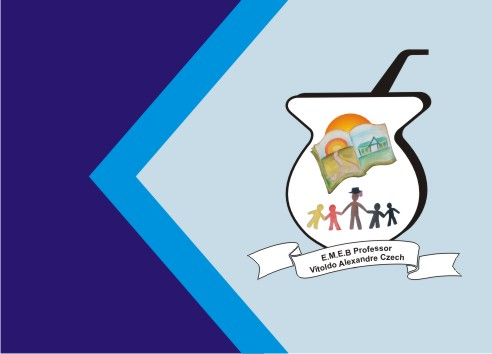 ATIVIDADE ARTESCONTEÚDO: L INHAS, FORMAS E CORES NA ARTE 01.OBSERVE AS FORMAS E CORES NA OBRA DA ARTISTA TOSHIKO HORIUCHI: 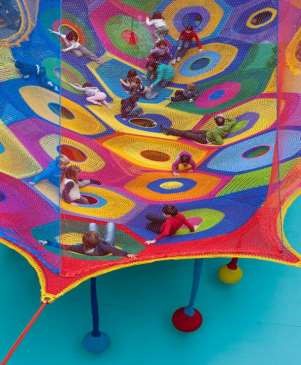 A) O QUE VOCÊ VÊ? DESCREVA AS FIGURAS QUE APARECEM NA FOTO:B) O QUE PARECE? C) VOCÊ CONSEGUE IDENTIFICAR AS CORES QUE A ARTISTA EXPLOROU NA OBRA? D) DEPOIS DE IDENTIFICAR AS CORES QUE A ARTISTA USOU NA SUA OBRA, VAMOS VER SE VOCÊ AS ENCONTRA NO CAÇA-PALAVRAS. AO ENCONTRÁ-LAS, DESTAQUE-AS COLORINDO COM AS CORES CORRESPONDENTES: IDENTIFIQUE AS FORMAS GEOMÉTRICAS QUE APARECEM NA OBRA. FAÇA RECORTES DE PAPÉIS COLORIDOS QUE REPRESENTEM ESSAS FORMAS E COLE-OS ABAIXO: A V B N R O S A X T V E R M E L H O L V G T Y U J M N I E B C D E Y R O L R D O P C O O Ç Á D D A Z U L X V S E X Y O P D O C L A R A N J A U C A B C D E F R Y Z X E A M A R E L O 